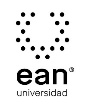 FICHA TÉCNICA DE CONSTRUCCIÓN DEL ÍTEMFICHA TÉCNICA DE CONSTRUCCIÓN DEL ÍTEMNo. Ítem: 1No. Ítem: 1No. Ítem: 1DATOS DEL ÍTEMDATOS DEL ÍTEMDATOS DEL AUTORPrograma académico: Estudios y Gestión CulturalPrograma académico: Estudios y Gestión CulturalPrueba: Tecnología, Comunicación y Cultura Prueba: Tecnología, Comunicación y Cultura Prueba: Tecnología, Comunicación y Cultura Prueba: Tecnología, Comunicación y Cultura Prueba: Tecnología, Comunicación y Cultura Prueba: Tecnología, Comunicación y Cultura ÍTEM: COMPETENCIA ESPECÍFICA, CONTEXTO, ENUNCIADO Y OPCIONES DE RESPUESTAÍTEM: COMPETENCIA ESPECÍFICA, CONTEXTO, ENUNCIADO Y OPCIONES DE RESPUESTAÍTEM: COMPETENCIA ESPECÍFICA, CONTEXTO, ENUNCIADO Y OPCIONES DE RESPUESTACompetencia específica señalada en el syllabus, que evalúa este ítem:Presentación de la asignatura.Introducción a los conceptos: Tecnología, comunicación y cultura.Capacidad de argumentación y comprensión frente al tema y la correspondencia entre los conceptos propuestos.Capacidad de comprensión de lo que significan los nuevos medios y su incidencia en el mundo contemporáneo.Capacidad de comprensión y ejemplificación de los conceptos propuestos.Interpreta la realidad y proponer nuevos argumentos.Recopilar, sistematizar y procesar datos cuantitativa y cualitativamente.Identifica las potencialidades de las redes sociales, según los textos y casos propuestos en la clase y vincula el uso de dichas tecnologías en el desarrollo urbano y los procesos de globalización.Argumenta e interpreta de manera crítica el papel del autor, los dos tipos de legislaciones en términos de derecho de autor: copyright y copyleft, en el mundo contemporáneo, según las lecturas propuestas.Identifica el concepto de sociedad de la información y argumenta críticamente una posición frente a los temas propuestos.Realiza un ensayo frente a una pregunta propuesta, en el cual articula el material visto durante y la clase y adopta una postura argumentativa, usando ejemplos de manera sustancial.Competencia específica señalada en el syllabus, que evalúa este ítem:Presentación de la asignatura.Introducción a los conceptos: Tecnología, comunicación y cultura.Capacidad de argumentación y comprensión frente al tema y la correspondencia entre los conceptos propuestos.Capacidad de comprensión de lo que significan los nuevos medios y su incidencia en el mundo contemporáneo.Capacidad de comprensión y ejemplificación de los conceptos propuestos.Interpreta la realidad y proponer nuevos argumentos.Recopilar, sistematizar y procesar datos cuantitativa y cualitativamente.Identifica las potencialidades de las redes sociales, según los textos y casos propuestos en la clase y vincula el uso de dichas tecnologías en el desarrollo urbano y los procesos de globalización.Argumenta e interpreta de manera crítica el papel del autor, los dos tipos de legislaciones en términos de derecho de autor: copyright y copyleft, en el mundo contemporáneo, según las lecturas propuestas.Identifica el concepto de sociedad de la información y argumenta críticamente una posición frente a los temas propuestos.Realiza un ensayo frente a una pregunta propuesta, en el cual articula el material visto durante y la clase y adopta una postura argumentativa, usando ejemplos de manera sustancial.Competencia específica señalada en el syllabus, que evalúa este ítem:Presentación de la asignatura.Introducción a los conceptos: Tecnología, comunicación y cultura.Capacidad de argumentación y comprensión frente al tema y la correspondencia entre los conceptos propuestos.Capacidad de comprensión de lo que significan los nuevos medios y su incidencia en el mundo contemporáneo.Capacidad de comprensión y ejemplificación de los conceptos propuestos.Interpreta la realidad y proponer nuevos argumentos.Recopilar, sistematizar y procesar datos cuantitativa y cualitativamente.Identifica las potencialidades de las redes sociales, según los textos y casos propuestos en la clase y vincula el uso de dichas tecnologías en el desarrollo urbano y los procesos de globalización.Argumenta e interpreta de manera crítica el papel del autor, los dos tipos de legislaciones en términos de derecho de autor: copyright y copyleft, en el mundo contemporáneo, según las lecturas propuestas.Identifica el concepto de sociedad de la información y argumenta críticamente una posición frente a los temas propuestos.Realiza un ensayo frente a una pregunta propuesta, en el cual articula el material visto durante y la clase y adopta una postura argumentativa, usando ejemplos de manera sustancial.CONTEXTO - Caso - situación problémica:Una empresa quiere lanzar una nueva aplicación al mercado, para esto se asesora de un grupo de expertos en movimientos y fluidos en las redes sociales. Este grupo de expertos se encuentra en el ámbito académico, y en las discusiones se plantea cual es el movimiento que por lo general presentan las redes sociales. Carlos afirma que por lo general la información se mueve de manera lineal, María argumenta que la información por lo general se mueve de manera circular, mientras Paula agrega que la manera en que se mueve la información en la red es rizomática. Por otro lado, Marcela objeta que la información presenta movimientos zigzagueantes.Realice el análisis, basándose en la manera que se reproduce el contenido en las redes sociales, por ejemplo, los videos en YouTube o mensajes polémicos en Twitter.CONTEXTO - Caso - situación problémica:Una empresa quiere lanzar una nueva aplicación al mercado, para esto se asesora de un grupo de expertos en movimientos y fluidos en las redes sociales. Este grupo de expertos se encuentra en el ámbito académico, y en las discusiones se plantea cual es el movimiento que por lo general presentan las redes sociales. Carlos afirma que por lo general la información se mueve de manera lineal, María argumenta que la información por lo general se mueve de manera circular, mientras Paula agrega que la manera en que se mueve la información en la red es rizomática. Por otro lado, Marcela objeta que la información presenta movimientos zigzagueantes.Realice el análisis, basándose en la manera que se reproduce el contenido en las redes sociales, por ejemplo, los videos en YouTube o mensajes polémicos en Twitter.CONTEXTO - Caso - situación problémica:Una empresa quiere lanzar una nueva aplicación al mercado, para esto se asesora de un grupo de expertos en movimientos y fluidos en las redes sociales. Este grupo de expertos se encuentra en el ámbito académico, y en las discusiones se plantea cual es el movimiento que por lo general presentan las redes sociales. Carlos afirma que por lo general la información se mueve de manera lineal, María argumenta que la información por lo general se mueve de manera circular, mientras Paula agrega que la manera en que se mueve la información en la red es rizomática. Por otro lado, Marcela objeta que la información presenta movimientos zigzagueantes.Realice el análisis, basándose en la manera que se reproduce el contenido en las redes sociales, por ejemplo, los videos en YouTube o mensajes polémicos en Twitter.ENUNCIADO:¿De qué manera podríamos inferir que circula la información en la red?ENUNCIADO:¿De qué manera podríamos inferir que circula la información en la red?ENUNCIADO:¿De qué manera podríamos inferir que circula la información en la red?Opciones de respuestaa. Movimiento circular.b. Movimiento lineal.c. Rizomática.d. Zigzag.Opciones de respuestaa. Movimiento circular.b. Movimiento lineal.c. Rizomática.d. Zigzag.Opciones de respuestaa. Movimiento circular.b. Movimiento lineal.c. Rizomática.d. Zigzag.Opciones de respuestaa. Movimiento circular.b. Movimiento lineal.c. Rizomática.d. Zigzag.Opciones de respuestaa. Movimiento circular.b. Movimiento lineal.c. Rizomática.d. Zigzag.Opciones de respuestaa. Movimiento circular.b. Movimiento lineal.c. Rizomática.d. Zigzag.Opciones de respuestaa. Movimiento circular.b. Movimiento lineal.c. Rizomática.d. Zigzag.Opciones de respuestaa. Movimiento circular.b. Movimiento lineal.c. Rizomática.d. Zigzag.Opciones de respuestaa. Movimiento circular.b. Movimiento lineal.c. Rizomática.d. Zigzag.JUSTIFICACIÓN DE OPCIONES DE RESPUESTAJUSTIFICACIÓN DE OPCIONES DE RESPUESTAJUSTIFICACIÓN DE OPCIONES DE RESPUESTAa. Movimiento circular. Por qué NO es a: porque si la información se moviera de manera circular, presupondría que no se transforma.a. Movimiento circular. Por qué NO es a: porque si la información se moviera de manera circular, presupondría que no se transforma.a. Movimiento circular. Por qué NO es a: porque si la información se moviera de manera circular, presupondría que no se transforma.b. Zigzag.Por qué NO es b: porque si bien la información podría presentar este tipo de movimiento en las redes, no es el único que se presenta.b. Zigzag.Por qué NO es b: porque si bien la información podría presentar este tipo de movimiento en las redes, no es el único que se presenta.b. Zigzag.Por qué NO es b: porque si bien la información podría presentar este tipo de movimiento en las redes, no es el único que se presenta.d. Movimiento lineal.Por qué NO es d: porque no se hace referencia a este tipo de movimientos en redes durante la clase, y por lo general, este tipo de movimientos se presentan en hechos históricos.d. Movimiento lineal.Por qué NO es d: porque no se hace referencia a este tipo de movimientos en redes durante la clase, y por lo general, este tipo de movimientos se presentan en hechos históricos.d. Movimiento lineal.Por qué NO es d: porque no se hace referencia a este tipo de movimientos en redes durante la clase, y por lo general, este tipo de movimientos se presentan en hechos históricos.CLAVE Y JUSTIFICACIÓN.
La clave es c. Rizomática.PORQUE los movimientos en redes, por lo general están asociados a movimientos rizomáticos que crean diferentes nodos de concentración de la información que igualmente muta o se transforma para crear un nuevo nodo.CLAVE Y JUSTIFICACIÓN.
La clave es c. Rizomática.PORQUE los movimientos en redes, por lo general están asociados a movimientos rizomáticos que crean diferentes nodos de concentración de la información que igualmente muta o se transforma para crear un nuevo nodo.CLAVE Y JUSTIFICACIÓN.
La clave es c. Rizomática.PORQUE los movimientos en redes, por lo general están asociados a movimientos rizomáticos que crean diferentes nodos de concentración de la información que igualmente muta o se transforma para crear un nuevo nodo.ESPECIFICACIONES DE DISEÑO: DIBUJOS, ECUACIONES Y / O GRÁFICOS:ESPECIFICACIONES DE DISEÑO: DIBUJOS, ECUACIONES Y / O GRÁFICOS:ESPECIFICACIONES DE DISEÑO: DIBUJOS, ECUACIONES Y / O GRÁFICOS:FICHA TÉCNICA DE CONSTRUCCIÓN DEL ÍTEMFICHA TÉCNICA DE CONSTRUCCIÓN DEL ÍTEMNo. Ítem: 2No. Ítem: 2No. Ítem: 2DATOS DEL ÍTEMDATOS DEL ÍTEMDATOS DEL AUTORPrograma académico: Estudios y Gestión CulturalPrograma académico: Estudios y Gestión CulturalPrueba: Tecnología, Comunicación y Cultura Prueba: Tecnología, Comunicación y Cultura Prueba: Tecnología, Comunicación y Cultura Prueba: Tecnología, Comunicación y Cultura Prueba: Tecnología, Comunicación y Cultura Prueba: Tecnología, Comunicación y Cultura ÍTEM: COMPETENCIA ESPECÍFICA, CONTEXTO, ENUNCIADO Y OPCIONES DE RESPUESTAÍTEM: COMPETENCIA ESPECÍFICA, CONTEXTO, ENUNCIADO Y OPCIONES DE RESPUESTAÍTEM: COMPETENCIA ESPECÍFICA, CONTEXTO, ENUNCIADO Y OPCIONES DE RESPUESTACompetencia específica señalada en el syllabus, que evalúa este ítem:Presentación de la asignatura.Introducción a los conceptos: Tecnología, comunicación y cultura.Capacidad de argumentación y comprensión frente al tema y la correspondencia entre los conceptos propuestos.Capacidad de comprensión de lo que significan los nuevos medios y su incidencia en el mundo contemporáneo.Capacidad de comprensión y ejemplificación de los conceptos propuestos.Interpreta la realidad y proponer nuevos argumentos.Recopilar, sistematizar y procesar datos cuantitativa y cualitativamente.Identifica las potencialidades de las redes sociales, según los textos y casos propuestos en la clase y vincula el uso de dichas tecnologías en el desarrollo urbano y los procesos de globalización.Argumenta e interpreta de manera crítica el papel del autor, los dos tipos de legislaciones en términos de derecho de autor: copyright y copyleft, en el mundo contemporáneo, según las lecturas propuestas.Identifica el concepto de sociedad de la información y argumenta críticamente una posición frente a los temas propuestos.Realiza un ensayo frente a una pregunta propuesta, en el cual articula el material visto durante y la clase y adopta una postura argumentativa, usando ejemplos de manera sustancial.Competencia específica señalada en el syllabus, que evalúa este ítem:Presentación de la asignatura.Introducción a los conceptos: Tecnología, comunicación y cultura.Capacidad de argumentación y comprensión frente al tema y la correspondencia entre los conceptos propuestos.Capacidad de comprensión de lo que significan los nuevos medios y su incidencia en el mundo contemporáneo.Capacidad de comprensión y ejemplificación de los conceptos propuestos.Interpreta la realidad y proponer nuevos argumentos.Recopilar, sistematizar y procesar datos cuantitativa y cualitativamente.Identifica las potencialidades de las redes sociales, según los textos y casos propuestos en la clase y vincula el uso de dichas tecnologías en el desarrollo urbano y los procesos de globalización.Argumenta e interpreta de manera crítica el papel del autor, los dos tipos de legislaciones en términos de derecho de autor: copyright y copyleft, en el mundo contemporáneo, según las lecturas propuestas.Identifica el concepto de sociedad de la información y argumenta críticamente una posición frente a los temas propuestos.Realiza un ensayo frente a una pregunta propuesta, en el cual articula el material visto durante y la clase y adopta una postura argumentativa, usando ejemplos de manera sustancial.Competencia específica señalada en el syllabus, que evalúa este ítem:Presentación de la asignatura.Introducción a los conceptos: Tecnología, comunicación y cultura.Capacidad de argumentación y comprensión frente al tema y la correspondencia entre los conceptos propuestos.Capacidad de comprensión de lo que significan los nuevos medios y su incidencia en el mundo contemporáneo.Capacidad de comprensión y ejemplificación de los conceptos propuestos.Interpreta la realidad y proponer nuevos argumentos.Recopilar, sistematizar y procesar datos cuantitativa y cualitativamente.Identifica las potencialidades de las redes sociales, según los textos y casos propuestos en la clase y vincula el uso de dichas tecnologías en el desarrollo urbano y los procesos de globalización.Argumenta e interpreta de manera crítica el papel del autor, los dos tipos de legislaciones en términos de derecho de autor: copyright y copyleft, en el mundo contemporáneo, según las lecturas propuestas.Identifica el concepto de sociedad de la información y argumenta críticamente una posición frente a los temas propuestos.Realiza un ensayo frente a una pregunta propuesta, en el cual articula el material visto durante y la clase y adopta una postura argumentativa, usando ejemplos de manera sustancial.CONTEXTO - Caso - situación problémica:Los nuevos medios son objetos culturales desarrollados a partir de tecnologías de comunicación, información y redes. Los nuevos medios no sólo emplean y abarcan los avances computacionales, sino también los procesos en redes. La mayoría de las tecnologías descritas como nuevos medios de comunicación son digitales, a menudo tiene características de ser manipulados. Algunos ejemplos pueden ser los de Internet, páginas web, multimedia informáticos, videojuegos, realidad aumentada, CD- ROMS conectables en red, densos, compresibles, e interactivos, y DVDs.CONTEXTO - Caso - situación problémica:Los nuevos medios son objetos culturales desarrollados a partir de tecnologías de comunicación, información y redes. Los nuevos medios no sólo emplean y abarcan los avances computacionales, sino también los procesos en redes. La mayoría de las tecnologías descritas como nuevos medios de comunicación son digitales, a menudo tiene características de ser manipulados. Algunos ejemplos pueden ser los de Internet, páginas web, multimedia informáticos, videojuegos, realidad aumentada, CD- ROMS conectables en red, densos, compresibles, e interactivos, y DVDs.CONTEXTO - Caso - situación problémica:Los nuevos medios son objetos culturales desarrollados a partir de tecnologías de comunicación, información y redes. Los nuevos medios no sólo emplean y abarcan los avances computacionales, sino también los procesos en redes. La mayoría de las tecnologías descritas como nuevos medios de comunicación son digitales, a menudo tiene características de ser manipulados. Algunos ejemplos pueden ser los de Internet, páginas web, multimedia informáticos, videojuegos, realidad aumentada, CD- ROMS conectables en red, densos, compresibles, e interactivos, y DVDs.ENUNCIADO:Escoja la opción que mejor complementa el enunciado anterior:ENUNCIADO:Escoja la opción que mejor complementa el enunciado anterior:ENUNCIADO:Escoja la opción que mejor complementa el enunciado anterior:Opciones de respuestaa. La definición de los Nuevos Medios los identifica con el uso de la tecnología para la distribución, exhibición, procesamiento y producción de productos de la cultura.b. La definición de Nuevos Medios hace referencia únicamente a maquinas analíticas capaces de proveer análisis y procesamiento de datos.c. La concepción de los Nuevos Medios, o cómo los medios se volvieron nuevos, hace espacial énfasis en la transición de la fotografía análoga a la digital. d. La concepción de los Nuevos Medios implica una identificación de estos con los medios audiovisuales y como estos han migrado de la tecnología análoga a la producción de contenido digital.Opciones de respuestaa. La definición de los Nuevos Medios los identifica con el uso de la tecnología para la distribución, exhibición, procesamiento y producción de productos de la cultura.b. La definición de Nuevos Medios hace referencia únicamente a maquinas analíticas capaces de proveer análisis y procesamiento de datos.c. La concepción de los Nuevos Medios, o cómo los medios se volvieron nuevos, hace espacial énfasis en la transición de la fotografía análoga a la digital. d. La concepción de los Nuevos Medios implica una identificación de estos con los medios audiovisuales y como estos han migrado de la tecnología análoga a la producción de contenido digital.Opciones de respuestaa. La definición de los Nuevos Medios los identifica con el uso de la tecnología para la distribución, exhibición, procesamiento y producción de productos de la cultura.b. La definición de Nuevos Medios hace referencia únicamente a maquinas analíticas capaces de proveer análisis y procesamiento de datos.c. La concepción de los Nuevos Medios, o cómo los medios se volvieron nuevos, hace espacial énfasis en la transición de la fotografía análoga a la digital. d. La concepción de los Nuevos Medios implica una identificación de estos con los medios audiovisuales y como estos han migrado de la tecnología análoga a la producción de contenido digital.Opciones de respuestaa. La definición de los Nuevos Medios los identifica con el uso de la tecnología para la distribución, exhibición, procesamiento y producción de productos de la cultura.b. La definición de Nuevos Medios hace referencia únicamente a maquinas analíticas capaces de proveer análisis y procesamiento de datos.c. La concepción de los Nuevos Medios, o cómo los medios se volvieron nuevos, hace espacial énfasis en la transición de la fotografía análoga a la digital. d. La concepción de los Nuevos Medios implica una identificación de estos con los medios audiovisuales y como estos han migrado de la tecnología análoga a la producción de contenido digital.Opciones de respuestaa. La definición de los Nuevos Medios los identifica con el uso de la tecnología para la distribución, exhibición, procesamiento y producción de productos de la cultura.b. La definición de Nuevos Medios hace referencia únicamente a maquinas analíticas capaces de proveer análisis y procesamiento de datos.c. La concepción de los Nuevos Medios, o cómo los medios se volvieron nuevos, hace espacial énfasis en la transición de la fotografía análoga a la digital. d. La concepción de los Nuevos Medios implica una identificación de estos con los medios audiovisuales y como estos han migrado de la tecnología análoga a la producción de contenido digital.Opciones de respuestaa. La definición de los Nuevos Medios los identifica con el uso de la tecnología para la distribución, exhibición, procesamiento y producción de productos de la cultura.b. La definición de Nuevos Medios hace referencia únicamente a maquinas analíticas capaces de proveer análisis y procesamiento de datos.c. La concepción de los Nuevos Medios, o cómo los medios se volvieron nuevos, hace espacial énfasis en la transición de la fotografía análoga a la digital. d. La concepción de los Nuevos Medios implica una identificación de estos con los medios audiovisuales y como estos han migrado de la tecnología análoga a la producción de contenido digital.Opciones de respuestaa. La definición de los Nuevos Medios los identifica con el uso de la tecnología para la distribución, exhibición, procesamiento y producción de productos de la cultura.b. La definición de Nuevos Medios hace referencia únicamente a maquinas analíticas capaces de proveer análisis y procesamiento de datos.c. La concepción de los Nuevos Medios, o cómo los medios se volvieron nuevos, hace espacial énfasis en la transición de la fotografía análoga a la digital. d. La concepción de los Nuevos Medios implica una identificación de estos con los medios audiovisuales y como estos han migrado de la tecnología análoga a la producción de contenido digital.Opciones de respuestaa. La definición de los Nuevos Medios los identifica con el uso de la tecnología para la distribución, exhibición, procesamiento y producción de productos de la cultura.b. La definición de Nuevos Medios hace referencia únicamente a maquinas analíticas capaces de proveer análisis y procesamiento de datos.c. La concepción de los Nuevos Medios, o cómo los medios se volvieron nuevos, hace espacial énfasis en la transición de la fotografía análoga a la digital. d. La concepción de los Nuevos Medios implica una identificación de estos con los medios audiovisuales y como estos han migrado de la tecnología análoga a la producción de contenido digital.Opciones de respuestaa. La definición de los Nuevos Medios los identifica con el uso de la tecnología para la distribución, exhibición, procesamiento y producción de productos de la cultura.b. La definición de Nuevos Medios hace referencia únicamente a maquinas analíticas capaces de proveer análisis y procesamiento de datos.c. La concepción de los Nuevos Medios, o cómo los medios se volvieron nuevos, hace espacial énfasis en la transición de la fotografía análoga a la digital. d. La concepción de los Nuevos Medios implica una identificación de estos con los medios audiovisuales y como estos han migrado de la tecnología análoga a la producción de contenido digital.JUSTIFICACIÓN DE OPCIONES DE RESPUESTAJUSTIFICACIÓN DE OPCIONES DE RESPUESTAJUSTIFICACIÓN DE OPCIONES DE RESPUESTAb. La definición de Nuevos Medios hace referencia únicamente a maquinas analíticas capaces de proveer análisis y procesamiento de datos.Por qué NO es b: porque no solo hace referencia a máquinas capaces de analizar datos. Esta repuesta no es completa.b. La definición de Nuevos Medios hace referencia únicamente a maquinas analíticas capaces de proveer análisis y procesamiento de datos.Por qué NO es b: porque no solo hace referencia a máquinas capaces de analizar datos. Esta repuesta no es completa.b. La definición de Nuevos Medios hace referencia únicamente a maquinas analíticas capaces de proveer análisis y procesamiento de datos.Por qué NO es b: porque no solo hace referencia a máquinas capaces de analizar datos. Esta repuesta no es completa.c. La concepción de los Nuevos Medios, o cómo los medios se volvieron nuevos, hace espacial énfasis en la transición de la fotografía análoga a la digital.  Por qué NO es c: porque este no es el único medio analizado durante la clase al hablar de nuevos medios, se dirige más hacia el procesamiento de la información en general, no solo información en imágenes.c. La concepción de los Nuevos Medios, o cómo los medios se volvieron nuevos, hace espacial énfasis en la transición de la fotografía análoga a la digital.  Por qué NO es c: porque este no es el único medio analizado durante la clase al hablar de nuevos medios, se dirige más hacia el procesamiento de la información en general, no solo información en imágenes.c. La concepción de los Nuevos Medios, o cómo los medios se volvieron nuevos, hace espacial énfasis en la transición de la fotografía análoga a la digital.  Por qué NO es c: porque este no es el único medio analizado durante la clase al hablar de nuevos medios, se dirige más hacia el procesamiento de la información en general, no solo información en imágenes.d. La concepción de los Nuevos Medios implica una identificación de estos con los medios audiovisuales y como estos han migrado de la tecnología análoga a la producción de contenido digital. Por qué NO es d: porque este no es el único medio analizado durante la clase al hablar de nuevos medios, se dirige más hacia el procesamiento de la información en general, no solo información en imágenes en movimiento.d. La concepción de los Nuevos Medios implica una identificación de estos con los medios audiovisuales y como estos han migrado de la tecnología análoga a la producción de contenido digital. Por qué NO es d: porque este no es el único medio analizado durante la clase al hablar de nuevos medios, se dirige más hacia el procesamiento de la información en general, no solo información en imágenes en movimiento.d. La concepción de los Nuevos Medios implica una identificación de estos con los medios audiovisuales y como estos han migrado de la tecnología análoga a la producción de contenido digital. Por qué NO es d: porque este no es el único medio analizado durante la clase al hablar de nuevos medios, se dirige más hacia el procesamiento de la información en general, no solo información en imágenes en movimiento.CLAVE Y JUSTIFICACIÓN.
La clave es a.  La definición de los Nuevos Medios los identifica con el uso de la tecnología para la distribución, exhibición, procesamiento y producción de productos de la cultura.PORQUE esta definición reúne todas las anteriores y es la más completa en relación a las lecturas propuestas en el syllabus.CLAVE Y JUSTIFICACIÓN.
La clave es a.  La definición de los Nuevos Medios los identifica con el uso de la tecnología para la distribución, exhibición, procesamiento y producción de productos de la cultura.PORQUE esta definición reúne todas las anteriores y es la más completa en relación a las lecturas propuestas en el syllabus.CLAVE Y JUSTIFICACIÓN.
La clave es a.  La definición de los Nuevos Medios los identifica con el uso de la tecnología para la distribución, exhibición, procesamiento y producción de productos de la cultura.PORQUE esta definición reúne todas las anteriores y es la más completa en relación a las lecturas propuestas en el syllabus.ESPECIFICACIONES DE DISEÑO: DIBUJOS, ECUACIONES Y / O GRÁFICOS:ESPECIFICACIONES DE DISEÑO: DIBUJOS, ECUACIONES Y / O GRÁFICOS:ESPECIFICACIONES DE DISEÑO: DIBUJOS, ECUACIONES Y / O GRÁFICOS: